Муниципальное казённое образовательное учреждение Глуховская средняя общеобразовательная школаПРОЕКТ Оформление стенда "О физике и в шутку и всерьёз"Выполнила учитель физики Тиханова Любовь Владимировна2013-2014 годПаспорт проекта.Название проекта: оформление стенда под названием “О физике и в шутку и всерьёз”.Руководитель проекта - учитель физики Тиханова Л.В.Учебный предмет – физика.Возраст:12-16 лет.Класс- 8-11 .Тип проекта:по характеру доминирующей в проекте деятельности – практико-ориентированный;по профилю знаний - монопроект;по характеру координации - с открытой координацией;по уровню контактов – внутренний;по количеству участников – групповой;по продолжительности – средней продолжительности.Проблемный вопрос: как оформить выставку стенгазет под названием “О физике и в шутку и всерьёз”?Подпроблемы проекта:какие существуют источники литературы о физике?какой наш отбор материала на выставку?какие особенности оформления нашей выставки?Цель проекта:практическая - оформить выставку стенгазет под названием “О физике и в шутку и всерьёз” в рамках проведения декады физики.педагогическая – создать условия для формирования ключевых компетентностей: информационной, рефлексивной, проектной, социальной, коммуникативной, технологической.Задачи проекта:практические – изучить и подобрать материал по различным разделам физики;
- оформить выставку стенгазет в рамках проведения декады физики в школе;
- проанализировать результаты своей работы через опрос учащихся других классов, об информации, представленной на выставке и ее оформлении.педагогические: образовательная – знать физику, изучить информацию
по тем физическим явлениям, которые изучаются в каждом классе.развивающая – развитие умений анализировать информацию, выделять главное, развитие практических навыков при оформлении стенгазеты;воспитательная – воспитание коммуникативных качеств при работе в группе, значимость выполненной работы.Аннотация: заинтересовать работой по созданию стенгазеты «О физике и в шутку и всерьёз». Изучая информацию по предмету, будет оформленавыставка, через которую другие учащиеся познакомятся с таким увлекательным предметом «физика».Предполагаемый продукт проекта: оформление выставки стенгазет «О физике и в шутку и всерьёз» во время проведения декады физики с 22 января по 5 февраля 2014 года. Этапы проекта.Критерии оценивания:самостоятельность работы над проектом;актуальность и значимость темы;полнота раскрытия темы;оригинальность решения проблемы.Стенгазеты, выполненные учащимися: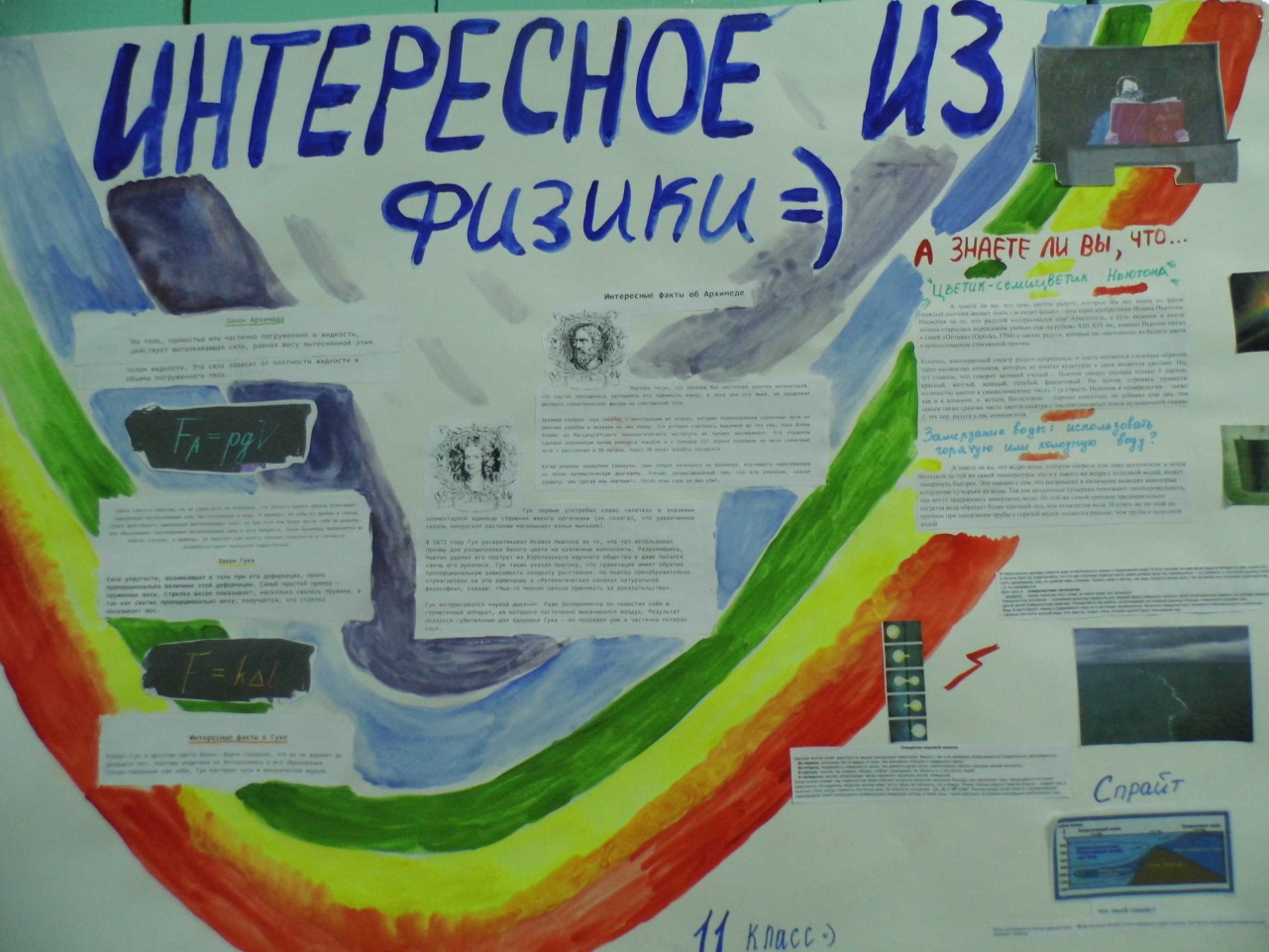 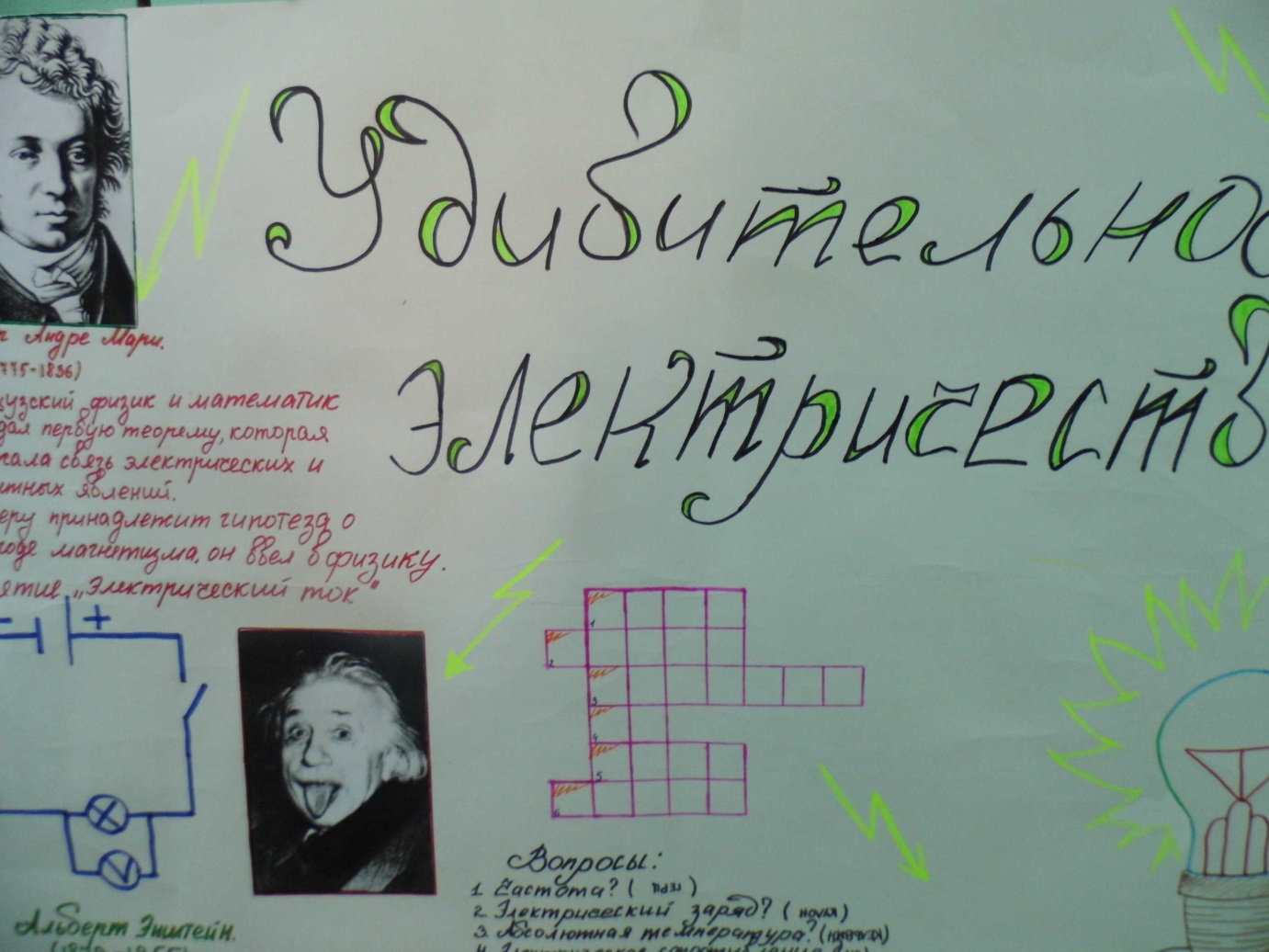 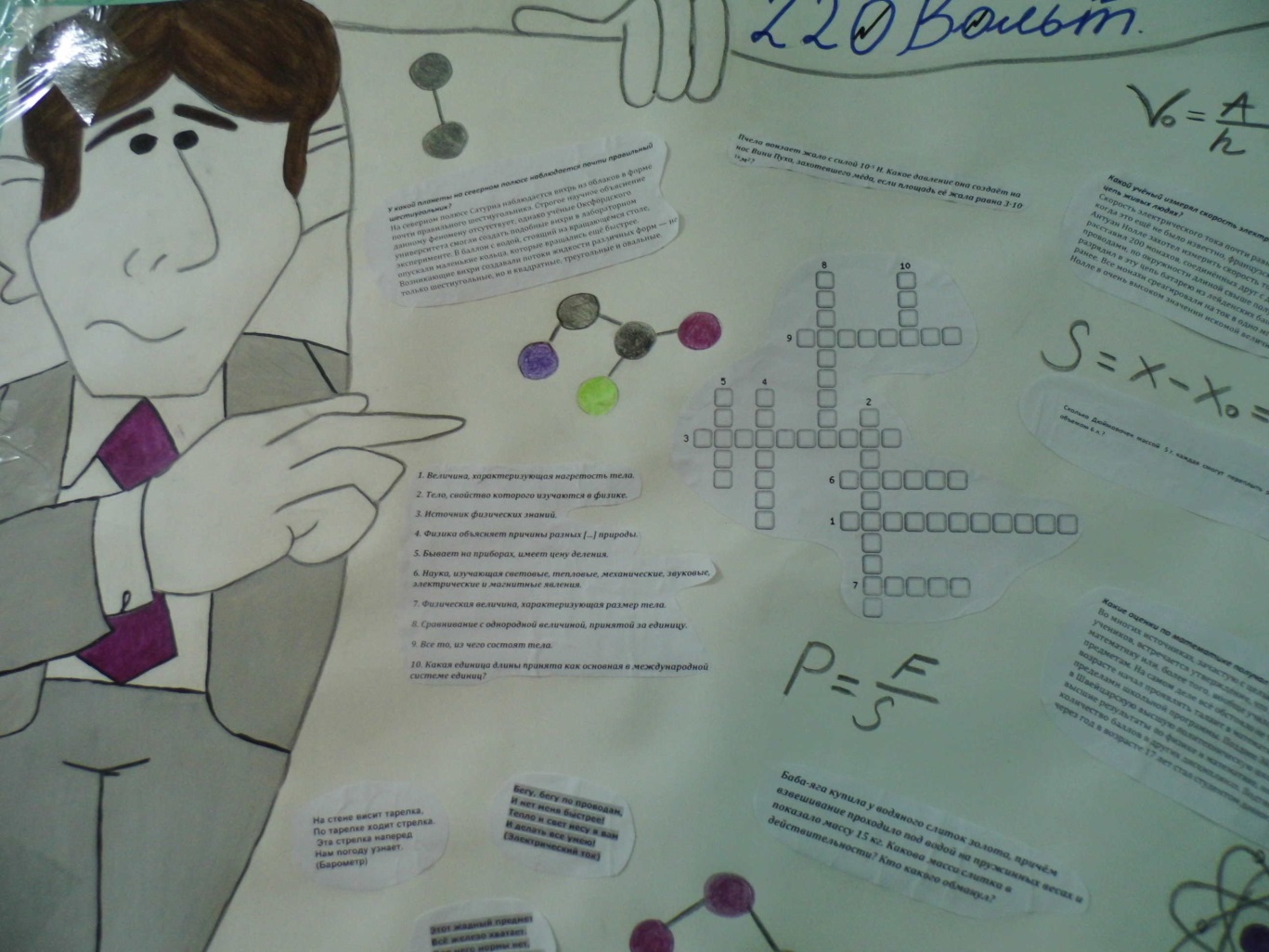 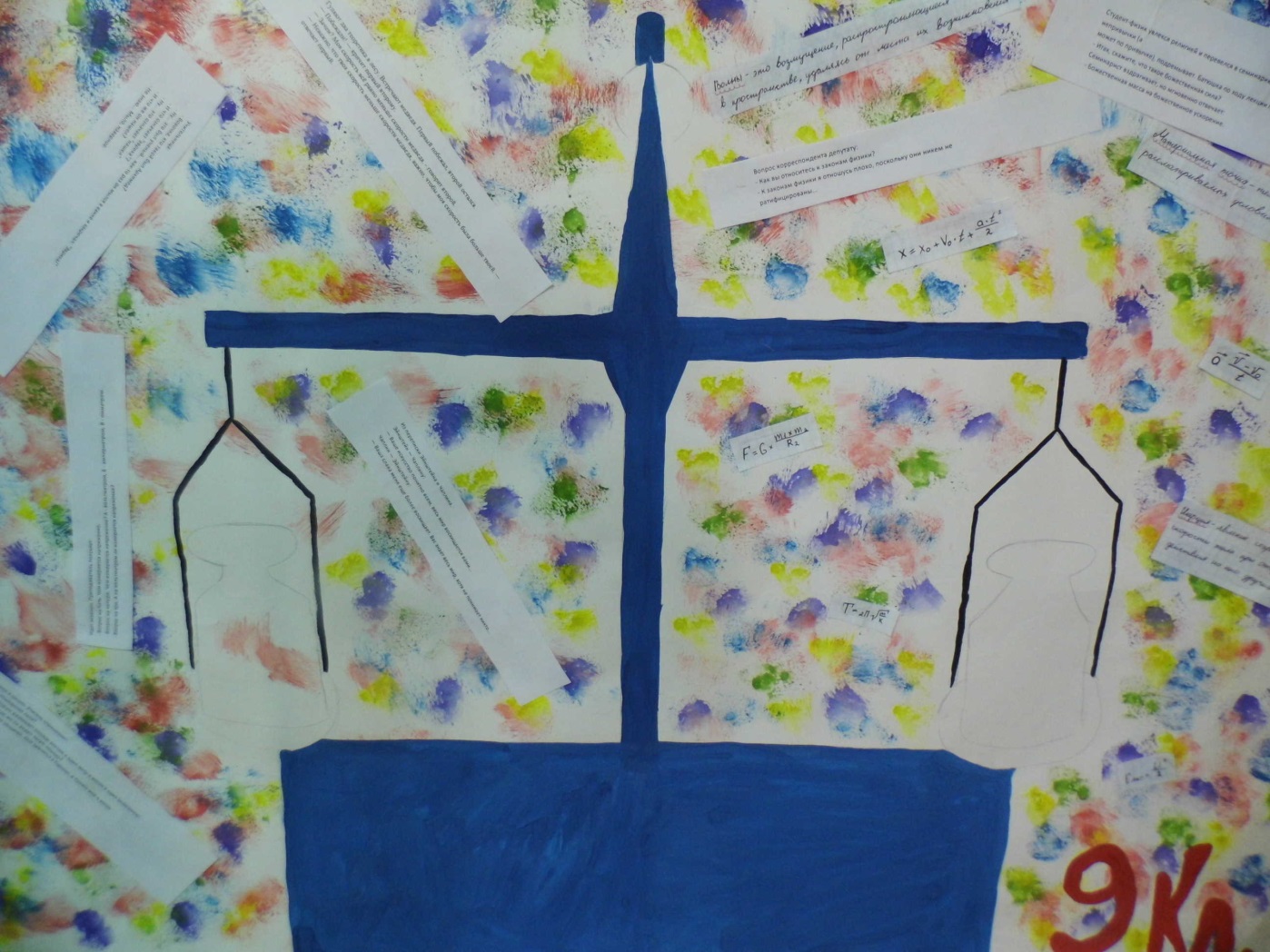 №Наименование этапаДеятельность ученикаВремяПодготовительныйВключение в проблемуСоздание группыРаспределение заданий в группе15 мин. последнего урока во II четвертиОсновнойВыдвижение гипотезы и выработка плана действийРеализация планаОформление и представления результата3 неделиРефлексивно-оценочныйИспользование результатов в жизниВо время проведения Декады физики в школе